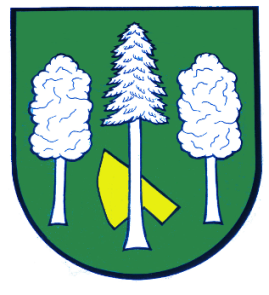 Hlášení ze dne 07. 02. 20221) Dnes 07. 02. 2022 bude obecní knihovna z epidemiologických důvodů uzavřena. Děkujeme za pochopení.2) Zaměstnanci ČEZ Distribuce, a. s. budou od pátku 11. 02. do čtvrtka 24. 02. 2022 provádět pravidelné odečty elektroměrů na Vašich odběrných místech. Žádají o umožnění volného a bezpečného přístupu k elektroměru.